ΣΥΛΛΟΓΟΣ ΕΚΠΑΙΔΕΥΤΙΚΩΝ Π. Ε.                          Μαρούσι  18 – 12 – 2021                                                                                                                   ΑΜΑΡΟΥΣΙΟΥ                                                                      Αρ. Πρ.: 20Ταχ. Δ/νση: Μαραθωνοδρόμου 54                                             Τ. Κ. 15124 Μαρούσι                                                            Τηλ.: 2108020697 Fax:2108020697                                                       Πληροφ.: Δ. Πολυχρονιάδης 6945394406                                                                                     Email:syll2grafeio@gmail.com                                           Δικτυακός τόπος: http//: www.syllogosekpaideutikonpeamarousiou.grΠρος: ΤΑ ΜΕΛΗ ΤΟΥ ΣΥΛΛΟΓΟΥ ΜΑΣ                                                                                     Κοινοποίηση: Δ. Ο. Ε., Συλλόγους Εκπ/κών Π. Ε. της χώρας,Δ/νση Π. Ε. Β΄ Αθήνας ΘΕΜΑ: «Σχετικά με την κάλυψη έκτακτης απουσίας εκπαιδευτικού προσωπικού». Ύστερα από οχλήσεις και αναφορές εκπαιδευτικών – μελών του σωματείου μας για τον τρόπο της κάλυψης των έκτακτων απουσιών των εκπαιδευτικών στα Δημοτικά Σχολεία και Νηπιαγωγεία της περιοχής μας, το Δ. Σ. του Συλλόγου Εκπ/κών Π. Ε. Αμαρουσίου τονίζει τα ακόλουθα:  Στην πρόσφατη εγκύκλιο με θέμα «Λειτουργία Δημοτικών Σχολείων για το σχολικό έτος 2021 – 2022» επαναλαμβάνεται η πάγια διατύπωση χωρίς να αποκλείεται κανένας τρόπος κάλυψης:«Ο τρόπος κάλυψης έκτακτης απουσίας εκπαιδευτικού αποφασίζεται από τον Σύλλογο Διδασκόντων και καταγράφεται στο Βιβλίο Πράξεων του Συλλόγου Διδασκόντων στην πρώτη συνεδρίαση του σχολικού έτους».Επαναλαμβάνουμε ότι η κάλυψη των απουσιών με αξιοποίηση των κενών των εκπαιδευτικών αποτελεί σαφή παραβίαση του διδακτικού ωραρίου και δεν πρέπει να την αποδεχτούμε. Επιπλέον, σε καμία περίπτωση δεν αποφεύγεται με αυτόν τον τρόπο ο συγχρωτισμός εκπαιδευτικών – μαθητών. Το ακριβώς αντίθετο συμβαίνει. Εάν, υποθετικά, αξιοποιηθούν τα κενά των εκπαιδευτικών, θα μπουν σε ένα τμήμα 6 εκπαιδευτικοί σε μία ημέρα. Σε περίπτωση κρούσματος εκπαιδευτικού ή μαθητή του τμήματος ή μαθητή των 6 τμημάτων, στο σχολείο θα πρέπει να μπουν σε καραντίνα τουλάχιστον 7 τμήματα.Μην ξεχνάμε ότι το ΥΠΑΙΘ δεν προέβη στη λήψη σε κανενός είδους μέτρου για την αποφυγή του συγχρωτισμού και της συνύπαρξης μαθητών από διαφορετικά τμήματα στα τμήματα των ολοήμερων Δημοτικών Σχολείων και Νηπιαγωγείων, άρα όσοι επικαλούνται τα επιδημιολογικά μέτρα προστασίας, ώστε να μην μοιράζονται μαθητές στα όμορα τμήματα σε περίπτωση απουσίας εκπαιδευτικών, ας εφαρμόσουν το μέτρο πρώτα και κύρια στα τμήματα των ολοήμερων Δημοτικών Σχολείων και Νηπιαγωγείων. Υπενθυμίζουμε ότι με βάση τις πάγιες αποφάσεις της ΔΟΕ για τα εργασιακά δικαιώματα:«Το διδακτικό ωράριο των εκπαιδευτικών είναι απαραβίαστο και καθορίζεται από το Ν. 2517/97. (24 ώρες για όσους έχουν ως 10 χρόνια υπηρεσίας, 23 ώρες από 10 – 15  χρόνια, 22 ώρες από 15 – 20 χρόνια και 21 ώρες από 20 και πάνω).Ο Ν. 1566/85 κάνει σαφή διάκριση μεταξύ εργασιακού και διδακτικού ωραρίου, ορίζοντας με σαφήνεια ότι οποιαδήποτε απασχόληση στην τάξη εντάσσεται σε διδακτικό ωράριο. Κατά συνέπεια σε καμία περίπτωση δεν ευσταθεί ότι μπορεί συνάδελφος να «απασχολήσει» παιδιά στην τάξη στα πλαίσια του εργασιακού του ωραρίου.Το εργασιακό ωράριο των εκπαιδευτικών είναι κατ’ ανώτατο 30 ώρες. Με τη λήξη του  διδακτικού ωραρίου ο εκπαιδευτικός μπορεί να αποχωρήσει, εκτός αν του έχει ανατεθεί συγκεκριμένο έργο (όχι όμως διδακτικό) (άρθρο 13 παρ. 8 του Ν. 1566/85 π.χ. συμμετοχή σε γιορταστικές, αθλητικές και πολιτιστικές εκδηλώσεις, ενημέρωση των γονέων, κ.λπ. τήρηση βιβλίων του Σχολείου, εκτέλεση διοικητικών εργασιών), ή υπάρχει συνεδρίαση του συλλόγου διδασκόντων. Κάθε άλλη απασχόληση είναι παράνομη.Οι οποιεσδήποτε αναφορές ή εντολές υπηρεσιακών παραγόντων σε «απασχόληση» των μαθητών είναι προδήλως παράνομες, αφού είναι αντίθετες με το Ν. 1566/1985. Οι συνάδελφοι καλούνται, εφόσον συμπληρώνουν το διδακτικό τους ωράριο, να αρνούνται την προφορική ανάθεση υποχρεωτικής υπερωρίας. Ιδιαίτερα αρνητικοί πρέπει να είναι, από τη στιγμή που χιλιάδες εκπαιδευτικοί παραμένουν αδιόριστοι».Με βάση τα παραπάνω, προτείνουμε στους Συλλόγους Διδασκόντων το παρακάτω:Σχέδιο πρακτικού Συλλόγου ΔιδασκόντωνΓια να αντιμετωπιστούν οι ανάγκες που προκύπτουν λόγω έκτακτων απουσιών εκπαιδευτικών χωρίς να προκύπτει συγχρωτισμός είτε εκπαιδευτικών είτε μαθητών στα τμήματα χρειάζεται να τοποθετηθεί στο σχολείο μας ένας επιπλέον εκπαιδευτικός για συμπλήρωση ωραρίου, ενισχυτική διδασκαλία και αντικατάσταση συναδέλφων που απουσιάζουν έκτακτα. Σε περίπτωση που αυτό δεν υλοποιηθεί, η κάλυψη έκτακτης απουσίας εκπαιδευτικού αντιμετωπίζεται με κατανομή των μαθητών στα υπόλοιπα τμήματα έως τον αριθμό μαθητών ανά τμήμα που ορίζει το θεσμικό πλαίσιο.Αντίστοιχα, για την περίπτωση των νηπιαγωγείων τα περιθώρια είναι εντελώς ασφυκτικά. Η μόνη επιλογή που υπάρχει εδώ, είναι να υπάρχουν στη διάθεση της Διεύθυνσης Εκπαίδευσης νηπιαγωγοί ώστε να καλύπτονται τόσο οι τακτικές όσο και οι έκτακτες απουσίες νηπιαγωγών. ΔΕΝ ΑΠΟΔΕΧΟΜΑΣΤΕ ΚΑΙ ΔΕΝ ΕΚΤΕΛΟΥΜΕ ΠΡΟΦΟΡΙΚΕΣ ΕΝΤΟΛΕΣ ΓΙΑ ΚΑΛΥΨΗ ΩΡΑΡΙΟΥ ΑΔΕΙΟΥΧΩΝ ΕΚΠΑΙΔΕΥΤΙΚΩΝ ΚΑΙ ΖΗΤΑΜΕ ΠΑΝΤΑ ΕΓΓΡΑΦΗ ΚΑΙ ΕΝΥΠΟΓΡΑΦΗ ΕΝΤΟΛΗ ΓΙΑ ΝΑ ΜΠΟΥΜΕ ΝΑ ΚΑΛΥΨΟΥΜΕ ΩΡΑΡΙΟ ΕΚΠΑΙΔΕΥΤΙΚΟΥ ΠΟΥ ΑΠΟΥΣΙΑΖΕΙ ΠΕΡΑ ΑΠΟ ΤΟ ΔΙΔΑΚΤΙΚΟ ΜΑΣ ΩΡΑΡΙΟ. Μαθαίνουμε τα δικαιώματά μας, τα υπερασπίζουμε συλλογικά σε κάθε σχολείο, με αλληλεγγύη σε κάθε συνάδελφο, με άρνηση αποδοχής αυθαίρετων εντολών, με ενημέρωση του Συλλόγου Εκπ/κών Π. Ε. Αμαρουσίου σε κάθε περίπτωση αυθαιρεσίας και τρομοκράτησης. Συσπειρωμένοι γύρω από το σύλλογό μας να αντιμετωπίσουμε κάθε πρόκληση. Όλοι μαζί να περάσουμε στην αντεπίθεση. Δε θα ζήσουμε με το φόβο! Τη ζωή μας την κερδίζουμε με αξιοπρέπεια και υπερηφάνεια!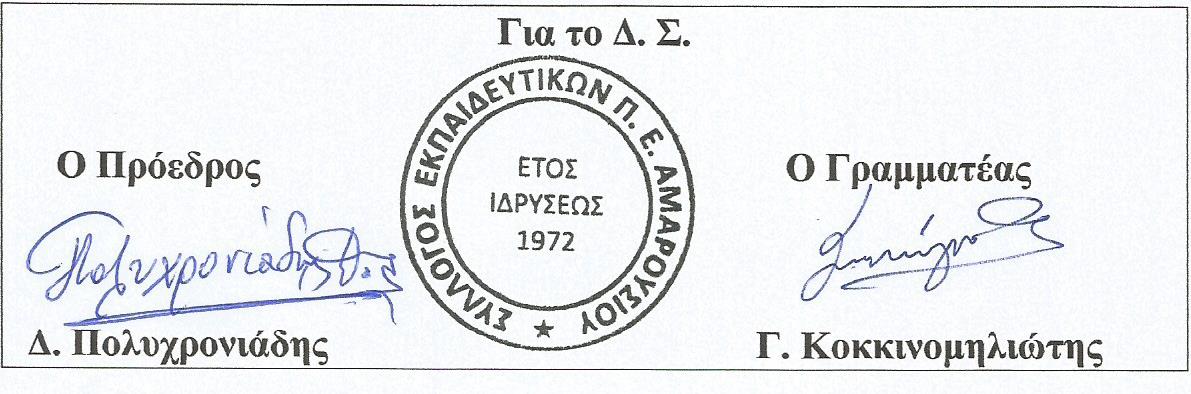 